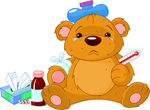 ILLNESS REPORTDear 							, Your child has the following indications of not feeling well today:A check mark next to a symptom means that the responsible parent/guardian needs to follow instructions:I have discuss your child’s illness with his/her teacher. Please follow the instructions next to your child’s symptoms. Nest reserves the right to make the final determination of exclusion due to illness. If you have any question please contact me at (313)331-1444.______________________________________________		______________________Manager Signature							DateChild’s Name:Child’s Name:Date:Time:Time:Child’s Temperature:Cold. Mild, no temperature, feeling okay. If there are no other symptoms, and if discharge from the nose is clear, then your child may attend school. Fever. A warning that all is not right with the body. If your child has a fever of 100 degrees or higher after adding a degree under the arm, then you must keep your child at home for 24 hours after it goes down to 98.6 degrees. Sinus Infection. Greenish discharge from nose might be a sign of infection. Child needs to stay home until gone or return with approval from your doctor. Coughing. If the cough is minor, your child may attend school. Coughing. If the cough is chronic, deep, or hacking, it might mean an infection. Child needs to stay home until gone or return with approval from your doctor. Sore Throat. If mild, child may be in school. Sore Throat. Child may appear to have one of the following: Swollen Tonsils or glands, white spots in throat, hurts when swallows and/or complains of not feeling well. You might need to seek advice from your doctor. Child needs to stay home until gone or return with approval from your doctor. Rash. Not contagious, may attend school. Rash. We are unable to determine what it is. Child needs to stay home until gone or return with approval from your doctor. Stomach Ache. Light stomach ache, no diarrhea, vomiting or temp. Fed light foods to him/her today. May return to school. Stomach Ache. Vomiting, severe cramping. Must be kept home for 24 hours after last episode. Diarrhea. After the third really loose stool or if hard cramping, child must stay home 24 hours after last episode. Conjunctivitis (Pink Eye). Suspected redness or discharge from one or both eyes. Very contagious. Your child will need to be on medication for 48 hours and have a doctor’s release before returning to the school. Ear Infection. Suspected, complains of ear hurting. Needs to be on medication and have a normal temperature with no pain before returning or return with approval from your doctor. Head Lice. If we detect the nits or lice you will be required to pick up your child. Child may return after he/she has been treated with a medicated shampoo and ALL THE NITS ARE REMOVED. A vinegar and water rinse will soften the nits so you can comb them out. Allergies. Runny nose and slight congestion. Your child may remain in school. Flu. You must keep your child home for 24 hours after the last symptom. Vomiting. Mild. Your child only vomited once and he/she may still attend school. Vomiting. Chronic. Your child vomited more than one time today. You must keep your child at home until 24 hours after he/she vomits. Medications. A medication release form must be filled out with your name, amount and dates to be administered. All medications must be kept in their original container. Ask your child’s teacher where the medical release forms are located. 